Государственное бюджетное общеобразовательное учреждениесредняя общеобразовательная школа № 230 с углубленным изучением химии и биологии Фрунзенского   района Санкт-Петербурга. . Санкт-Петербург. ул. Пражская д.25.телефон-факс 269-89-02. 268-84-66, 268-01-66e-mail: school230@gmail.comсайт школы: www.school230.spb.ru Публичный отчет директора школы Пейчевой Аллы Васильевныо состоянии и перспективах развитияГБОУ СОШ № 230с углубленным изучением химии и биологииФрунзенского района Санкт-Петербургаза2014-2015 учебный годРабота администрации школы в прошедшем учебном году была направлена на выполнение задач программы развития школы 2010-2015г., ОСНОВНОЙ ЦЕЛЬЮ которой являлось СОЗДАНИЕ СОВРЕМЕННОЙ школы, соответствующей   требованиям, которые предъявляются к ОУ в режиме перехода на новые стандарты образования.Для достижения указанной цели необходимо было решить   задачи, направленные на изменение подхода к    образованию как самого учителя, так и других участников образовательного процесса.В результате серьезной работы была создана эффективная, постоянно действующая система непрерывного образования учителей  Созданы условия для физического развития личности, ведущей здоровый образ жизни на основе российских патриотических традиций.оптимизирована система дидактического и материально-технического обеспечения образовательного процесса.созданы условия для формирования индивидуальных образовательных маршрутов, учащихся школы в условиях предпрофильного и профильного образования и перехода на ФГОС второго поколения.  установлены связи между системой основного и дополнительного образованиясозданы максимально благоприятные условия для опытно-экспериментальной работы в школе, условий труда и обучения учащихся	Основной, базовой функцией школы является организация и обеспечение образовательного процесса. Администрация же  школы  осуществляет действия, обеспечивающие качество этого  процесса. К ним относятся:методическая деятельность, обеспечивающая повышение квалификации педагогов школы;опытно-экспериментальная деятельность, обеспечивающая инновационный характер развития школы;диагностико-коррекционная деятельность, позволяющая выявлять на начальном этапе проблемы учащегося и решать их в рамках специальной работы;социальная деятельность школы обеспечивает социальный характер образовательного процесса;маркетингово-финансовая  деятельность, позволяющая привлекать дополнительное финансирование к образовательному процессу;управленческая деятельность, гарантирующая достижение, поставленных в образовательном процессе       В результате этой серьезной работы в школе сформирован высокопрофессиональный педагогический коллектив, соответствующий концептуальной модели педагога школы, заявленной в программе развития. Учитель- это ведущее звено в образовательном процессе, поэтому только профессиональный рост самого учителя позволил выйти на серьезную работу по формированию личности УЧЕНИКА, СООТВЕТСТВУЮЩЕГО запросу современного общества Это ученик высоконравственный, творческий, компетентный гражданин России, принимающий судьбу Отечества как свою личную, осознающий ответственность за настоящее и будущее своей страны, укорененный в духовных и культурных традициях российского народа,  ученик, который ориентирован на  готовность к самореализации в современном мире. Основной задачей следующего учебного года будет создание новой программы развития, в разработке которой примет участие творческая группа учителей под руководством научного руководителя Кравцова А. О.Обучение школьников СПб по ФГОС переходит из инновационного режима в режим функционирования.  Задача 2015-16уч.г.- внедрение ФГОС в основной школе, изменение подходов в обучению и воспитанию, систематизация внеурочной деятельности.Президент РФ, администрация СПб дают установку ОУ на внедрение в учебный процесс антикоррупционного образования и воспитания. Основной целью которого, является создание условий для антикоррупционного мировоззрения как составной части социально-гражданской компетенции обучающихся. ( необходимо вырастить новое поколение, с другим мировоззрением) Одним из направлений этой работы является реализация учебных программ, включающих  модульные темы антикоррупционной направленности в учебные предметы истории, обществознания, ОБЖ. Знакомство с нормативными документами.   Важной составляющей в формировании антикоррупционного мировоззрения обучающихся является использование внеклассной работы. Одной из действенных форм воспитательной работы остаются встречи с людьми, чья деятельность связана с противодействием коррупции, публичные обсуждения с учащимися вместе с сотрудниками МВД по экономической безопасности конкретных нарушений в этой области, с целью  систематизации комплекса знаний, позволяющих анализировать факты, полученные в СМИ по вопросам антикоррупционного мировоззрения.Задача 2015-16уч.г.- внедрение в учебный процесс антикоррупционного образования и воспитанияХарактеристика педагогических кадровВ ГБОУ СОШ № 230 с углубленным изучением химии и биологии работает высококвалифицированный коллектив единомышленников. В 2014 – 2015 учебном году педагогический коллектив составляли   49 педагогических работников. Из них 34 учителя, 5 освобождённых воспитателей ГПД (Шемякина Т.А., Семёнова С.А., Масель О.И., Антонова Т.Е., Колесникова Т.Ю.), 7 педагогов дополнительного образования (работают в ОДОД), в педагогическом коллективе также состоят социальный педагог (Михеева Р.И.), логопед (Алексеева Е.А.), педагог-психолог (Артемьева Л.И.). 22 человека совмещают должности: 6 педагогов начальной школы являются воспитателями ГПД,, 9 преподавателей основной и средней школы являются педагогами дополнительного образования, 11 учителей начальной школы и воспитателей ГПД ведут внеурочную деятельность в начальной школе. В штате образовательного учреждения 11 членов администрации: директор школы (Пейчева А.В.) и 10 заместителей, педагог-организатор Задоркина Л.А. Из 49 педагогических работников:3 учителя – выпускники школы разных лет (Ростовская Г.М., Цветкова С.Н., Гулякова Е.Л.);27 учителей высшей квалификационной категории;13 учителей первой квалификационной категории;1 «Заслуженный учитель России»;2   награждены значком «Отличник народного просвещения»;1 учитель награждён знаком «Отличник физической культуры и спорта»11 учителей награждены нагрудным знаком «Почетный работник общего образования»;1 учитель награждён Почётной грамотой Министерства образования и науки РФ;1 обладатель гранта фонда Сороса;2 учителя-победителя конкурса «Лучший учитель» (2009 год, 2012 год) награждены Почетными грамотами Министерства образования и науки Российской Федерации приоритетного национального проекта "Образование" и денежной премией;2 учителей награждены премией Правительства Санкт-Петербурга «Лучший учитель Санкт - Петербурга» (.);2 учителей награждены премией Правительства Санкт-Петербурга «Лучший классный руководитель Санкт - Петербурга» (2009 год, 2010 год);2 учителей награждены нагрудным знаком «За заслуги в развитии физической культуры и спорта Санкт-Петербурга»;  47 учителей – лауреаты и победители конкурса педагогических достижений  10 учителей награждены медалью «Ветеран труда»;7 учителей награждены медалью «300-летие Санкт - Петербурга»;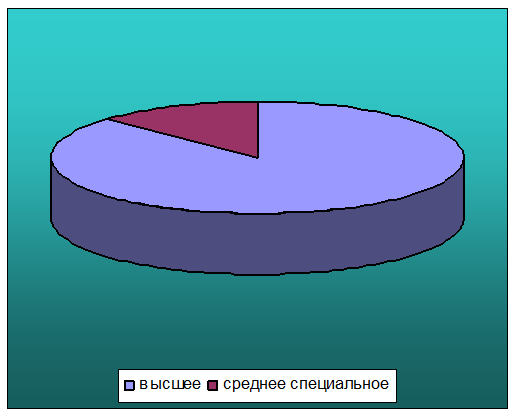 Учебно-материальная база, благоустройство и оснащенность ОУШкола обеспечена техническими средствами ИКТ в достаточной степени для решения задач модернизации образования на современном уровневозможность выхода в Интернет с рабочего места педагогов и администрации 100% все кабинеты соединены в единую локальную сетьДля повышения доступности средств ИКТ изменены организационные условия (регламенты организации) школьной среды:открыты зоны свободного доступа, учащихся к Интернету в кабинетах информатики после окончания уроков и в библиотеке;организованы внеклассные занятия и кружки по ИКТ; разрешен доступ к использованию компьютеров для выполнения домашних заданий; наличие инженера техобслуживания позволило эффективно использовать устаревшую технику, что увеличило количество рабочих мест;разработаны новые правила (регламенты) работы школы;ведется систематическая работа по формированию ИКТ-компетентности участников учебно-воспитательного процесса;мобильный класс активно используется на уроках английского языка, истории и обществознания.В 2014-2015 учебном году парк компьютерной техники пополнился  новой техникой.Школа располагает современной материально-технической базой, обеспечивающей необходимые условия для учебной деятельности, развития способностей и интересов учащихся: - специализированные кабинеты химии, биологии, физики; - видео-, аудиоаппаратура, компьютеры с выходом в Интернет во всех кабинетах;- библиотека и читальный зал с большим фондом современной учебной, справочной и художественной литературой; - спортивный зал; - школьный  стадион.- детская развивающая площадка-современная многофункциональная хоккейная коробка-полоса препятствий для старших школьниковКабинеты,  оборудованные вычислительной техникой и персональными компьютерами:Всего в школе компьютеров – 144Всего компьютеров в ОУ используется в учебном процессе – 106Количество обучающихся на один компьютер – 0,25Общее количество мультимедийных проекторов – 46Общее количество электронных досок, в том числе электронных систем «МИМИО» - 56Общее количество цифровых лабораторий (физика, химия, биология) -  1Системы тестирования МИМИО – 5Множительная техника – 65Документ – камера – 16Экологическая лаборатория – 1Информация об обеспеченности учебниками, учебными пособиями и учебно-методическими материаламиобучающихся на 01.09.2015 года ГБОУ СОШ № 230 Фрунзенского района  (по состоянию на 01.09.2015)Итоги олимпиад конференций и конкурсов2014 – 2015 учебный годВ  2014-15 у. году проведена серьезная работа по укреплению МТБ ,оснащению методическими пособиями МО учителей английского языка, ИЗО, биологии, начальной школы, ОБЖ .Проведены ремонтные работы по замене канализационных труб на первом этаже в туалетных комнатах и подвале, произведен ремонт кровли, косметический ремонт в 12 кабинетах и рекреациях, спортивном зале и раздевалках, приведен в порядок школьный стадион , в спортивном зале установлена  электронная вентиляционная система кондиционирования стоимостью 2,5 мл рублей, произведена разметка и приобретены переносные знаки по ПДД  во внутреннем дворе школы для занятий по предупреждению  травматизма на дорогах. Проведены работы по благоустройству пришкольной территории. Обновлен компьютерный парк: новые ноутбуки, компьютеры, запчасти, цветные принтеры, множительная техника. Итоги реализации программы «Воспитание» аз 2014-15 уч.годАнализ проведения итоговой аттестации 2015года 9 классыМатематика (учитель Мирончук И.С.)К экзамену по математике были допущены 47 обучающихся 9-х классов. 46 учащихся сдавали экзамен в формате ОГЭ 27.05.2015, ученик 9б класса Романычев Михаил по состоянию здоровья сдавал экзамен 18.06.2015. Алгебра: Все учащиеся успешно сдали экзамены.Геометрия:Математика:Средний балл сдачи экзамена по математике: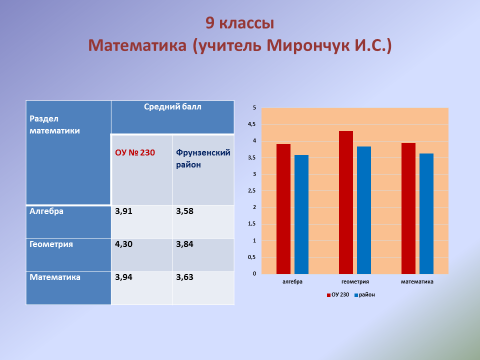 Учащиеся 9-х классов, получившие «5» по алгебре и геометрии:1.  Гришуль Дмитрий2. Егоров Владислав3. Коломыцева Елизавета4. Масель Юлия5. Мокрушина Анастасия6. Соколова София7. Романычев МихаилТаким образом, качество сдачи экзамена по математике остаётся на достаточно высоком уровне, что говорит о стабильно высоком уровне подготовки учащихся.Русский язык (учитель Дмитриева С.В.)К экзамену по русскому языку были допущены 47 обучающихся 9-х классов. 46 учащихся сдавали экзамен в формате ОГЭ 27.05.2015, ученик 9б класса Романычев Михаил по состоянию здоровья сдавал экзамен 18.06.2015. Средний балл – 4,36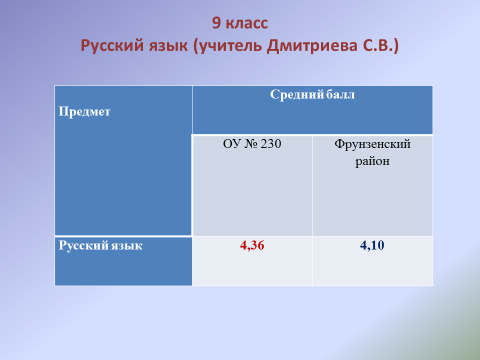 Итоговая аттестация  11-й  классК ГИА в 2015 году были допущены 29 выпускников 11 класса (классный руководитель Кудрявцева И.М., Васильева И.В.).Русский язык (учитель Кудрявцева И.М., Дмитриева С.В.)Средний балл – 76,52Наибольшее количество баллов набрали учащиеся (85 и более)Математика базовая  11 класс (учитель Батура Ю.А.)Средний балл – 4,8Отметку «5» получили 13 учащихся из 15 сдававших.Математика профильная (учитель Батура Ю.А.)Средний балл – 59,94Экзамен сдавали 18 учащихся. Наибольшее количество баллов набрали следующие учащиеся .Результаты сдачи экзаменов по выбору учащихся 11 классов2015 годНаибольшее число баллов на ЕГЭ набрали учащиеся 11 класса: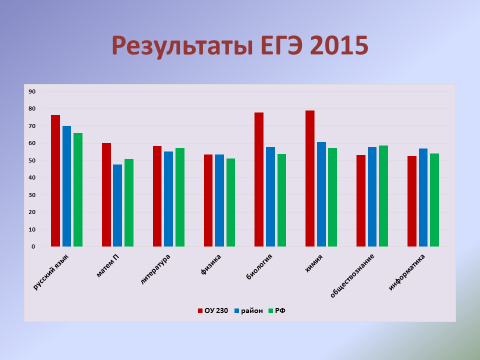 Отчет о поступлении и расходовании средств за периодС 1 сентября 2014 года по 31 августа 2015 года (СИЦ)Отчет о поступлении и расходовании средств за периодС 1 сентября 2014 года по 31 августа 2015 года (ПД)Отчет о поступлении и расходовании средств за периодС 1 сентября 2014 года по 31 августа 2015 года (СГЗ)Итоги учебно-воспитательного процесса в начальной школе за 2014-15 уч.годВ 2014-2015 уч. г. в начальной школе с 1 сентября функционировало 10 классов (1а,1б,1в,2а,2б, 2в,3а, 3б, ,4а, 4б, класс.) и 10 групп продленного дня. Работало 10 учителей начальных классов и 4 воспитателя ГПД.В начальных классах на 1 сентября 2014/2015 года обучалось 290 человек. На   конец года 290 чел.Динамика количества учащихся школы I ступени за 2012-2013 годСравнительная таблица.Анализируя, численность учащихся в течение 4 лет мы видим рост и стабильность числа обучающихся в начальной школе. Обучение учащихся успешно осуществляется по системе: «Школа России» - 1,2,3,4 класс.Конечным результатом организации этой деятельности является почти   стопроцентная успеваемость учащихся – 98,5%, т.к. три человека имеют неудовлетворительные оценки по предметам.Аттестовано -  197 человекНе аттестовано -   93 чел. (первые классы ) На «4» и «5» успевает -    – 130 чел. – это 66,3 % из них -  20 отличников.Учебные программы по всем предметам выполнены, государственные образовательные стандарты (проекты) соблюдены.Анализ качества и результативности обучения.Одним из важнейших факторов внутришкольного контроля в истекшем учебном году явилась оценка учебной деятельности учащихся и учителей по плану внутришкольного контроля.Сравнительный анализ уровня обученности и качества знаний учащихся 2-4 классов.Анализ качества облучённости учащихся  показывает сохранение количества учащихся, окончивших учебный год на без двоек.  В процентном соотношении выросло на 7 %   качество обучения по сравнению с прошлым учебным годом, но количество слабоуспевающих учащихся остаётся высоким, поскольку практически все слабоуспевающие ученики имеют различные речевые нарушения. Им требуется логопедическая помощь в большем объёме. Многие ученики не следуют рекомендациям ППМС Центра – обучение в речевом классе.Комплексный анализ итогов учебного года.Данный анализ позволит проанализировать по классам качество знаний учащихся, успеваемость обучающихся, составить представление об изменениях качества знаний и успеваемости обучающих.Качество знаний по предметам, включая физкультуру, музыку, технологию и ИЗО В параллели 2-х классов качество знаний по предметам на достаточно высоком уровне.Из диаграммы видно, что  на достаточно  высоком   уровне качество знаний учащихся 3А и 3Б классов.Самое высокое качество знаний по всем предметамв параллели4клЧИСЛО ОТЛИЧНИКОВ И ХОРОШИСТОВ 2014 -2015УЧЕБНЫЙ ГОД                                                       Отличники – 20 человекХорошисты -   130 человек.- За истекший год определены: - показатели успеваемости в начальной школе, - выявлены качество и уровень обученности по предметам в параллелях, - определена степень сформированности универсальных учебных действий, -  уровень прохождения программ.Анализ итоговых контрольных работ  во 2-4 классахОдним из главных статистических показателей работы являются результаты итогового контроля. МатематикаСравнительный анализ результатов показывает, что учащиеся овладели базовыми знаниями по математике, качество знаний по предмету учащихся 2-4 классов – 77%, средний балл – 4,3.  Самое высокое качество знаний по математике у учителей: Ростовской Г.М., Калининой Л.А.  Сравнительная таблица итоговых работ.Русский языкРабота показала, что ученики начальной школы усвоили базовый материал по русскому языку. Качество знаний по предмету учащихся 2-4 классов – 73%, средний балл – 4,1.  Самое высокое качество знаний по русскому языку у учителей 2-х классов: Гуляковой Е.Л., Калининой Л.А., Филатовой Т.Б.. – 91,6%Достаточно высокие результаты по итоговым контрольным работам говорят о высоком профессиональном мастерстве учителей начальной школы, о стабильности в работе учителей, об объективности в оценке знаний учащихся,            Учителя первых классов включились в работу в рамках внедрения Федеральных образовательных стандартов начального образования, были определены основные направления работы.Учителя первых классов с 1 сентября посещали действующие семинары и мастер-классы, прошли обучение на курсах повышения квалификации.      На уроках первоклассники учились оценивать себя, работать в парах, задавать вопросы и т. п., переводить знаковую информацию. Использовалось портфолио, где ребенок легко отмечал свою успешность. Учителя первых классов активно использовали на своих уроках ИКТ. Одно из нововведений Стандарта - внеурочная деятельность, являющаяся составной частью учебно-воспитательного процесса школы, которая при интеграции с дополнительным образованием помогает решать задачи учебной и внеучебной деятельности в комплексе, способствует развитию у детей мотивации к познанию и творчеству, личностному росту, лучшей адаптации к жизни в обществе, приобщает детей к здоровому образу жизни. В начальной школе во второй половине дня для желающих организовано дополнительное образование. Первоклассники посещали занятия психолога по программе «Учимся договариваться», развивали эстетический вкус на занятиях «Весёлая кисточка», учились решать логические задачи на занятиях «Шахматы», знакомились с историей своей страны на занятиях « Моя Родина - Россия», укрепляли своё здоровья на занятиях  лёгкой атлетики и баскетбола, занимались проектной и общественной  деятельностью на занятиях «Я пешеход и пассажир», «Юный эколог»Наиболее успешно прошли мероприятия: ««Посвящение в читатели», «Посвящение в первоклассники» «Прощание с Букварём», «Новогодний праздник», «Масленица» экскурсионные дни, литературные викторины, спортивные соревнования.  Многие работы первоклассников помогли содавать тематические выставки: «Осенние зарисовки», «Профессии моих родителей», «Удивительная природа», «Зимняя сказка», «Радость весны». В течение года в школе была проведена стартовая диагностика учащихся 1-х классов, 1 этап в сентябре. Основываясь на материалы и результаты обследования, психологом школы Артемьевой Л.И. были проведены следующие мероприятия:1. Мониторинг готовности к началу школьного обучения;2. Диагностика школьной мотивации;3. Еженедельные занятия по курсу «Учимся договариваться».1. Мониторинг готовности к началу школьного обученияДиагностика готовности к школьному обучению показала: Уровень развития мышления в первых классах преимущественно средний. Слуховое восприятие у большинства первоклассников развито хРезультаты проверки сформированности УУД учащихся 1х классовВ параллели первых классов мониторинг прохождения программного материала осуществляется методами наблюдения и анализа.  В конце года проводилась диагностическая контрольная работа по проверке сформированности  метапредметных умений у младших школьниковЦель проведения: выявить уровень сформированности метапредметных умений у учащихся первых классов для понимания общих тенденций обучения ученика и  уточнения плана коррекции.Задание 1.  Предмет мониторинга: умение планировать последовательность учебных действий в соответствии с поставленной задачей (регулятивные универсальные учебные действия). Предметная область: технология или математика.Задание 2. Предмет мониторинга: умение самостоятельно осуществлять контроль учебной деятельности на основе образца. Предметная область: изобразительное искусство и окружающий мир. Задание 3. Предмет мониторинга: умение использовать знаково-символические средства для создания моделей изучаемых объектов/процессов, решения задач. Предметная область: математика, русский язык.Задание 4. Предмет мониторинга: умение проводить классификацию, определяя существенные признаки. Предметная область: технология, русский язык.Задание 5. Предмет мониторинга: умение устанавливать причинно-следственные связи. Предметная область: окружающий мир и литературное чтение. Задание 6. Предмет мониторинга: владение умениями смыслового чтения.  Предметная область: окружающий мир и литературное чтение. Задание 7. Предмет мониторинга: умение задавать и отвечать на вопросы Предметная область: русский язык и изобразительное искусство. В таблице можно увидеть коэффициент класса по каждому заданию.Задача на 2015-16 уч.год-Создание условий эффективного психолого-педагогического и методического сопровождения участников педагогического процесса в работе по ФГОС начального общего образования.3. Анализ учебной работы в основной и средней школеРабота школы осуществлялась в соответствии с поставленными на 2014 - 2015 учебный год задачами: создание образовательной среды, обеспечивающей доступность и качество образования в соответствии с государственными образовательными стандартами и социальным заказом; совершенствование системы мониторинга и диагностики успешности образования; сохранение и укрепление физического и психического здоровья обучающихся; формирование стремления к здоровому образу жизни; совершенствование условий взаимодействия семьи и школы через единое информационное пространство. В 2014 – 2015 учебном году основная и средняя школа работала в режиме 6 – дневной недели, в основной и средней школе занимались 13 классов, в которых на конец 2014 – 2015 года обучался 371 ученик (на конец прошлого года эта цифра составила 327 учащихся). В основной школе  (всего 11 классов, в которых на конец 2014 – 2015 учебного года обучалось 307 учеников).-  Формы организации учебного процесса в 2014– 2015 учебном году:- уроки (классно – урочная форма);- лекции, семинары, практикумы (лекционно – зачётная форма);- индивидуальное обучение детей с ограниченными возможностями здоровья;- консультации;- занятия по выбору;- олимпиады, конкурсы;- декады по предметам;- открытые уроки;- защита проектов.Учебный план на 2014 – 2015 учебный год  выполнен, учебные программы пройдены в полном объёме. Все учащиеся, обучающиеся индивидуально по состоянию здоровья, успешно прошли курс обучения за соответствующий класс, программы и учебные планы индивидуального обучения выполнены.Результаты успеваемости в основной и средней школе за 2014 – 2015 учебный год.Список отличников основной и средней школы. 2015 годСравнение успешности обучения за три года по уровням образованияДанные таблицы показывают устойчивый рост качества обучения за последние три года.Сравнение основных параметров успеваемости по основной и средней школеза три годаПо сравнению с прошлым учебным годом число учащихся, поступивших в 10 класс, возросло с 52% до 75Степень обученности учащихся и средний балл по классамДанная таблица показывает динамику степени обученности учащихся по сравнению с 2013-2014 учебным годом. Наблюдается незначительное снижение степени обученности в 7-х классах. Это происходит из года в год и может быть связано с введением новых предметов (физика, химия, разделение математики на алгебру и геометрию). Продолжилось снижение успеваемости в 8а классе, что связано с большим числом низкомотивированных на учёбу обучающихся именно в этом классе. Вместе с тем отмечается улучшение показателей в остальных классах, особенно в 11. Причина этого также очевидна. В старших классах учащиеся более мотивированы на учебный результат, кроме того, в этом учебном году велась активная работа со слабоуспевающими учащимися и их родителями со стороны администрации школы. Сравнительные таблицы качества знаний учащихся по предметам (анализ годовых отметок)5а, б, в6а,б7а,б8а,б9а,б10 класс11 классАнализ состояния качества знаний, умений, навыков учащихсяВ соответствии с районным планом внутренней оценки качества образования в образовательных организациях Фрунзенского района в ГБОУ № 230 были проведены районные диагностические работы по разным предметам в разных классах. Результаты этих работ представлены в следующей таблице:Итоги административных работ по предметамРУССКИЙ ЯЗЫКВходной мониторинг по русскому языку2014 – 2015 учебный годРубежный мониторинг по русскому языку 2014 – 2015 учебный годВыходной мониторинг по русскому языку 2014 – 2015 учебный годМониторинг качества знаний по русскому языкуУспеваемость, качество знаний (%)5а классМониторинг качества знаний по русскому языкуУспеваемость, качество знаний (%)5б классМониторинг качества знаний по русскому языкуУспеваемость, качество знаний (%)5в классМониторинг качества знаний по русскому языкуУспеваемость, качество знаний (%)6а классМониторинг качества знаний по русскому языкуУспеваемость, качество знаний (%)6б класс	Мониторинг качества знаний по русскому языкуУспеваемость, качество знаний (%)7а классМониторинг качества знаний по русскому языкуУспеваемость, качество знаний (%)7б классМониторинг качества знаний по русскому языкуУспеваемость, качество знаний (%)8а классМониторинг качества знаний по русскому языкуУспеваемость, качество знаний (%)8б классМониторинг качества знаний по русскому языкуУспеваемость, качество знаний (%)9а классМониторинг качества знаний по русскому языкуУспеваемость, качество знаний (%)9б классМониторинг качества знаний по русскому языкуУспеваемость, качество знаний (%)10 классМониторинг качества знаний по русскому языкуУспеваемость, качество знаний (%)11 классМониторинг качества знаний по математикеУспеваемость, качество знаний (%)5в классМониторинг качества знаний по математикеУспеваемость, качество знаний (%)6а классМониторинг качества знаний по математикеУспеваемость, качество знаний (%)6б классМониторинг качества знаний по математикеУспеваемость, качество знаний (%)7а классМониторинг качества знаний по математикеУспеваемость, качество знаний (%)7б классМониторинг качества знаний по математикеУспеваемость, качество знаний (%)8а классМониторинг качества знаний по математикеУспеваемость, качество знаний (%)8б классМониторинг качества знаний по математикеУспеваемость, качество знаний (%)9а классМониторинг качества знаний по математикеУспеваемость, качество знаний (%)9б классМониторинг качества знаний по математикеУспеваемость, качество знаний (%)10 классМониторинг качества знаний по математикеУспеваемость, качество знаний (%)11 классАналитическая справка по результатам мониторинга качества образования учащихся 5 – 11-х классов ГБОУ СОШ № 230 по  математике Мониторинг качества знаний по информатике и ИКТКачество знаний (%)8, 10 классы(учитель Эдлина Е.К.)Мониторинг качества знаний по физикеУспеваемость, качество знаний (%)8б классМониторинг качества знаний по физикеУспеваемость, качество знаний (%)9а классМониторинг качества знаний по физикеУспеваемость, качество знаний (%)9б классМониторинг качества знаний по физикеУспеваемость, качество знаний (%)10 классМониторинг качества знаний по физикеУспеваемость, качество знаний (%)11 классВажным направлением работы анализа качества знаний, умений и навыков является деятельность педагогического коллектива по подготовке к государственной итоговой аттестации учащихся 9 и 11-х классоИз диаграммы видно, что в 2015 году учащиеся 11 класса показали более высокие результаты на экзаменах по русскому языку, математике, химии и биологии. По итогам года было вручено 2 золотые медали. 99% выпускников поступили в ВУЗы.  86% на бюджетные места.Анализ результатов итоговых контрольных работ по русскому языку и математике2014 – 2015 учебный годВ соответствии с Уставом ГБОУ СОШ № 230 и Положением о проведении промежуточной аттестации учащихся и осуществлении текущего контроля их успеваемости (принято на заседании педагогического совета от 28.08.2014, протокол № 1 утверждено приказом от 01.09.2014 № 71/10) в мае 2015 года в 5 – 11 классах были проведены итоговые контрольные работы по русскому языку и математике. Итоги проведённых работ представлены в следующей таблице:Русский языкСравнение качества знаний учащихся по русскому языку5а и 5б классы в полном составе справились с заданиями итоговой контрольной работы, лучшие показатели по числу отметок «5» и «4» показали учащиеся 10 (учитель Пальшина Н.С.), 5а (учитель Карпова Е.В.) и 6а (учитель Кудрявцева И.М.) классов. Больше всего отметок «2» получили учащиеся 5в класса, самые низкие показатели качества – в 7Технологии, используемые на уроках и повышение педагогического мастерства.Приведённая таблица позволяет выделить наиболее часто применяемые в практике работы педагогические технологии:В текущем учебном году некоторые учителя делились опытом своей работы на форумах разного уровня, был обобщён опыт следующих учителей:№п/пНаименованиеобщеобразовательной организацииВсего учащихся1-5 классовОбеспеченность 1-5 классов, в %Обеспеченность 1-5 классов, в %Обеспеченность 1-5 классов, в %Всего учащихся6-11 классовОбеспеченность учебниками, учебными пособиями и учебно-методическими материалами обучающихся 6-11 классов, %В целом обеспеченность учебной литературой за счёт бюджетных средств, %№п/пНаименованиеобщеобразовательной организацииВсего учащихся1-5 классовучебникамиучебными пособиямиучебно-методическими материаламиВсего учащихся6-11 классовОбеспеченность учебниками, учебными пособиями и учебно-методическими материалами обучающихся 6-11 классов, %В целом обеспеченность учебной литературой за счёт бюджетных средств, %1ГБОУ СОШ № 230357100%100%     100%355100%100%№п/пНаименованиеобщеобразовательной организацииПо целевой статье 0222009 «Расходы на приобретение учебных изданий для комплектования библиотек образовательных учрежденийПо целевой статье 0222009 «Расходы на приобретение учебных изданий для комплектования библиотек образовательных учрежденийПо целевой статье 0222003 «Субсидии бюджетным учреждениям - общеобразовательным школам на финансовое обеспечение выполнения государственного задания»По целевой статье 0222003 «Субсидии бюджетным учреждениям - общеобразовательным школам на финансовое обеспечение выполнения государственного задания»Из других источниковИз других источников№п/пНаименованиеобщеобразовательной организацииВыделеноИзрасходованоВыделеноИзрасходованоВыделеноИзрасходовано1ГБОУ СОШ № 230 71078,48х\л 269121,52учИтого:                 340200,00340200,00671750,00671750,00124000,00124000,00№п/пМероприятиеДиплом (грамота, какой степени)УчащиесяРуководительВсероссийская олимпиада школьников по химии (заключительный этап)Призер Пимкин Даниил 10 классШумилина И.Ю.Всероссийская олимпиада школьников по химии (региональный этап)Призер Пимкин Даниил 10 классШумилина И.Ю.Всероссийская олимпиада школьников по биологии (региональный этап)Призер Пимкин Даниил 10 классРумянцева Т.Н.Городская олимпиада школьников по химииПризерПимкин Даниил 10 классШумилина И.Ю.Городская олимпиада школьников по биологииДиплом 3 степениПимкин Даниил 10 классРумянцева Т.Н.Городская олимпиада «Естественные науки. Гигиена окружающей среды и здоровье человека»ПризерТерентьева Елизавета 8 «Б» классРумянцева Т.Н.Лазарева И.Е.Романова Е.Б.Городская олимпиада «Естественные науки. Гигиена окружающей среды и здоровье человека»ПризерВасильев Федор 9 «А» классРумянцева Т.Н.Лазарева И.Е.Романова Е.Б.Городская олимпиада «Естественные науки. Гигиена окружающей среды и здоровье человека»Призер Покровская Яна 10 «А» классРумянцева Т.Н.Лазарева И.Е.Романова Е.Б.Городская олимпиада «Естественные науки. Гигиена окружающей среды и здоровье человека»ПризерАлиева Маргарита 11классРумянцева Т.Н.Лазарева И.Е.Романова Е.Б.IV открытая олимпиада по биологии и химии «Естественный отбор»Диплом 2 степениБескадаров Владислав 8Б классРумянцева Т.Н.IV открытая олимпиада по биологии и химии «Естественный отбор»Диплом лучшему по станции «Видеосюжеты животного мира»Пискунова Анастасия 7А классРумянцева Т.Н.IV открытая олимпиада по биологии и химии «Естественный отбор»Диплом 3 степениИскендерова Милада 7А классРумянцева Т.Н.IV открытая олимпиада по биологии и химии «Естественный отбор»Диплом 3 степениГолубенко Алексей 7А классРумянцева Т.Н.IV открытая олимпиада по биологии и химии «Естественный отбор»Диплом 3 степениСергеева Екатерина 7А классРумянцева Т.Н.Открытый региональный конкурс "Санкт-Петербургская медико-биологическая олимпиада школьников"Похвальный отзыв за успешное выступлениеЧучин Дмитрий 8Б классРумянцева Т.Н.Открытый региональный конкурс "Санкт-Петербургская медико-биологическая олимпиада школьников"Похвальный отзыв за успешное выступлениеВасильев Дмитрий 8Б классРумянцева Т.Н.Открытый региональный конкурс "Санкт-Петербургская медико-биологическая олимпиада школьников"Похвальный отзыв за успешное выступлениеСкрипченко Антон 10 классРумянцева Т.Н.Открытый региональный конкурс "Санкт-Петербургская медико-биологическая олимпиада школьников"Похвальный отзыв за успешное выступлениеАлексеева Светлана 11 классРумянцева Т.Н.Городская олимпиада по технологии (региональный этап Всероссийской олимпиады по технологии)Похвальный отзывУльяненков Степан 7А классНоваков С.А.XI городской выставочно-конкурсный проект «Грани прекрасного» номинация «Декоративно-прикладное искусство»ЛауреатАйзенберг Семен 8Б классНоваков С.А.XI городской выставочно-конкурсный проект «Грани прекрасного» номинация «Декоративно-прикладное искусство»ЛауреатПроводников Дмитрий 7А классНоваков С.А.Международный игра-конкурс по информатике «Инфознайка»Диплом I степениМорголин Михаил 10 классЭдлина Е.К.Международный игра-конкурс по информатике «Инфознайка»Диплом II степениТеляков Робеот 10 классЭдлина Е.К.Международный игра-конкурс по информатике «Инфознайка»Диплом III степениЦветкова Татьяна 10 классЭдлина Е.К.XI Международный конкурс «Информатик@ в терминах»Диплом 3 степениВасильев Дмитрий 8Б классЭдлина Е.К.XI Международный конкурс «Информатик@ в терминах»ЛауреатДолгополова Алиса 10 классЭдлина Е.К.Городская профориентационная игра «Профессии от А до Я»Грамота за участиеКоманда 5А классаАртемьева Л.И.Открытые состязания Санкт-Петербурга по робототехникеДиплом за участиеЕвмененко Михаил Евстифеев С.Л.Открытые состязания Санкт-Петербурга по робототехникеДиплом за участиеКольцов ИльяЕвстифеев С.Л.Открытые состязания Санкт-Петербурга по робототехникеДиплом за участиеКофман ИльяЕвстифеев С.Л.Городской конкурс школьников по программированию и компьютерным работам. Секция «Компьютерная презентация на заданную тему»Диплом I степениВасильев Дмитрий 8Б классЭдлина Е.К.Городской конкурс школьников по программированию и компьютерным работам. Секция «Компьютерная презентация на заданную тему»Диплом II степениШишкин Олег 8Б классЭдлина Е.К.Городской конкурс сочинений «Мир через культуру»Диплом лауреатаНовожилова Анастасия 5В классДмитриева С.В.Городской конкурс сочинений «Мир через культуру»Диплом лауреатаШемякина Дарья 5В классДмитриева С.В.Межрайонный фестиваль «Играй свирель»Диплом 2 степениАнсамбль блокфлейт 5 классовПодтеп С.А.Районный этап всероссийской олимпиады школьников по географииДиплом 3 степениТеляков Роберт 10 классЕрмолова И.В.Районный этап всероссийской олимпиады школьников по историиДиплом 2 степениВасильев Дмитрий 7Б классТихонова Н.Ю.Районный этап всероссийской олимпиады школьников по обществознаниюДиплом 3 степениВасильев Дмитрий 8Б классТихонова Н.Ю.Районный этап всероссийской олимпиады школьников по литературеДиплом победителяКолесникова Анастасия 7А классКарпова Е.В.Районный этап всероссийской олимпиады школьников по литературеДиплом 2 степениАткасова Наталья 7А классКарпова Е.В.Районный этап всероссийской олимпиады школьников по литературеДиплом 2 степениФедотова Алена 10 классПальшина Н.С.Районный этап всероссийской олимпиады школьников по литературеДиплом 2 степениТеляков Роберт 10 классПальшина Н.С.Районный этап всероссийской олимпиады школьников по химииДиплом победителяПимкин Даниил 10 классШумилина И.Ю.Районный этап всероссийской олимпиады школьников по химииДиплом II степениЦветкова Татьяна 10 классЛазарева И.Е.Районный этап всероссийской олимпиады школьников по химииДиплом II степениКозмина Анна 11 классЛазарева И.Е.Районный этап всероссийской олимпиады школьников по химииДиплом II степениАлиева Маргарита 11 классЛазарева И.Е.Районный этап всероссийской олимпиады школьников по химииДиплом II степениБогданова Мария 11 классЛазарева И.Е.Районный этап всероссийской олимпиады школьников по химииДиплом III степениЩербань Вадим 11 классЛазарева И.Е.Районный этап всероссийской олимпиады школьников по химииДиплом III степениВасильев Федор 9 А классЛазарева И.Е.Районный этап всероссийской олимпиады школьников по химииДиплом III степениМещеряков Илья 10 классЛазарева И.Е.Районный этап всероссийской олимпиады школьников по химииДиплом III степениПарамонова Ольга 11 классЛазарева И.Е.Районный этап всероссийской олимпиады школьников по химииДиплом III степениВасильев Дмитрий 8Б классЛазарева И.Е.Районный этап всероссийской олимпиады школьников по химииДиплом III степениТерентьева Елизавета 8Б классЛазарева И.Е.Районный этап всероссийской олимпиады школьников по биологииДиплом победителяАлексеева Светлана 11 классРумянцева Т.Н.Районный этап всероссийской олимпиады школьников по биологииДиплом победителяПимкин Даниил 10 классРумянцева Т.Н.Районный этап всероссийской олимпиады школьников по биологииДиплом 3 степениСкрипченко Антон 10 классРумянцева Т.Н.Районный этап всероссийской олимпиады школьников по физикеДиплом 3 степениКрасильникова Елена 7Б классРоманова Е.Б.Районный этап всероссийской олимпиады школьников по физикеДиплом 3 степениЖукова Ольга 7А классРоманова Е.Б.Районный этап всероссийской олимпиады школьников по физической культуреДиплом 2 степениХорев Артем 8Б классСтепанова И.П.Григорьев М.Ю.Районный этап всероссийской олимпиады школьников по астрономииДиплом победителя Бескадаров Владислав 8Б классЕвстифеев С.Л.Районный этап всероссийской олимпиады школьников по астрономииДиплом победителя Лаврешина Станислава 5А классЕвстифеев С.Л.Районный этап всероссийской олимпиады школьников по астрономииДиплом 2 степениЧеботарь Константин 10 классЕвстифеев С.Л.Районный этап всероссийской олимпиады школьников по экологииДиплом II степениШишкин Олег 8Б классЛазарева И.Е.Районный этап городской олимпиады по профориентации «Мы выбираем путь»Диплом 1 степениЛаптева Полина 9А классАртемьева Л.И.Районный этап городской олимпиады по профориентации «Мы выбираем путь»Диплом 2 степениКириллова Мария 9Б классАртемьева Л.И.Районный этап городской олимпиады по профориентации «Мы выбираем путь»Сертификат участникаКазакова Алиса 9Б классАртемьева Л.И.Районный этап городской олимпиады по профориентации «Мы выбираем путь»Сертификат участникаКольцова Диана 9Б классАртемьева Л.И.Районный этап городской олимпиады по профориентации «Мы выбираем путь»Сертификат участникаЕгоров Владислав 9А классАртемьева Л.И.Районный этап городской олимпиады по профориентации «Мы выбираем путь»Сертификат участникаКуршева Анастасия 9Б классАртемьева Л.И.Экономическая игра «Фондовая биржа» в рамках районного проекта «Экономика жизни»Диплом 2 степениКоманда 10 классаАртемьева Л.И.Миниолимпиада «Финансовая грамотность»Грамота за 1 местоКоманда учащихсяАртемьева Л.И.XII Городская выставка художественного творчества «Моя Родина – Россия!»Диплом лауреатаПроводников Виталий 8А классНоваков С.А.III Международный конкурс юных чтецов «Живая классика»Грамота за участиеАткасова Наталья 7А классКарпова Е.В.III Международный конкурс юных чтецов «Живая классика»Грамота за участиеСергеева Екатерина 7АКарпова Е.В.III Международный конкурс юных чтецов «Живая классика»Грамота за участиеДогужиев Марк 7А классКарпова Е.В.X Открытый региональный конкурс чтецов «Мое любимое стихотворение» им. Н.Г. КрасовскойГрамота за участиеСкрипченко Антон 10 классПальшина Н.С.X Открытый региональный конкурс чтецов «Мое любимое стихотворение» им. Н.Г. КрасовскойГрамота за участиеЖукова Ольга 7А классКарпова Е.В.X Открытый региональный конкурс чтецов «Мое любимое стихотворение» им. Н.Г. КрасовскойГрамота за участиеПухова Елизавета 8Б классКарпова Е.В.Открытый районный фестиваль по робототехникеДиплом за 1 местоКоманда 5-х классовЛаврешина СтаниславаЕвмененко МихаилКофман ИльяКольцов ИльяЕвстифеев С.Л.Открытый районный фестиваль по робототехникеСертификатМощенникова Алина 5А классЕвстифеев С.Л.Открытый районный фестиваль по робототехникеСертификатПинежанинов Денис 4 классЕвстифеев С.Л.Открытый районный фестиваль по робототехникеСертификатКраснощеков Олег 4 классЕвстифеев С.Л.Открытый районный фестиваль по робототехникеСертификатГалкин Даниил 4 классЕвстифеев С.Л.Открытый районный фестиваль по робототехникеДиплом за участиеПацуриа Михаил 5А классЕвстифеев С.Л.Районная конференция для учащихся 7 класса«История одного предмета»ДипломантКрасильникова Елена 7Б классЛазарева И.Е.Районная конференция для учащихся 7 класса«История одного предмета»ДипломантКостыгова Екатерина 7А классРумянцева Т.Н.Районная конференция для учащихся 7 класса«История одного предмета»ДипломантСолодовникова Полина 7АРумянцева Т.Н.Районный конкурс реферативных и исследовательских работ по биологии номинация «Исследовательская работа»Диплом 2 степениЖукова Ольга 7А классДеткова Е.Е.Районный конкурс реферативных и исследовательских работ по биологии номинация «Исследовательская работа»Диплом 2 степениКолесникова Анастасия 7 классДеткова Е.Е.Районный конкурс реферативных и исследовательских работ по биологии номинация «Исследовательская работа»Диплом 3 степениКрасильникова Елена 7Б классДеткова Е.Е.Районный экологический проект «Дом, в котором мы живем» 2014/15 учебный годРайонный экологический проект «Дом, в котором мы живем» 2014/15 учебный годРайонный экологический проект «Дом, в котором мы живем» 2014/15 учебный годконкурс-викторина «Фрунзенский радиус» для учащихся 7-9 классов I тур.     История Фрунзенского районаСертификат участниковКоманда 8Б класса:Терентьева ЕлизаветаВасильев ДмитрийЧучин ДмитрийДжафарова ЛамияДеткова Е.Е.Лазарева И.Е.II тур.    География Фрунзенского районаДиплом 3 степениКоманда 8Б класса:Терентьева ЕлизаветаВасильев ДмитрийЧучин ДмитрийДжафарова ЛамияДеткова Е.Е.Лазарева И.Е.II тур.    Живая природа Фрунзенского районаСертификат участниковКоманда 8Б класса:Терентьева ЕлизаветаВасильев ДмитрийЧучин ДмитрийДжафарова ЛамияДеткова Е.Е.Лазарева И.Е.районный творческий конкурс «Дом, в котором мы живем» Сертификат участниковОрлова Полина 10 классЛазарева И.Е.конкурс литературно-музыкальных композиций «Мой район»Диплом участникаКоманда 10 класса:Орлова ПолинаСкрипченко АнтонШоттен ВероникаСмирнов ИванПокровская ЯнаТропина ПолинаДеткова Е.Е.Лазарева И.Е.Экологический конкурс для учащихся 3-х классов «Пернатые друзья»Диплом участникаКоманда 3А классаЦветкова С.Н.Задоркина Л.А.Экологический конкурс для учащихся 3-х классов «Пернатые друзья» игра по станциямДиплом за 3 местоКоманда 3А классаЦветкова С.Н.Задоркина Л.А.Районный этап городского конкурса «Дети читают классику детям» номинация «Проза как поэзия»Диплом победителяЖукова Ольга 7А классКарпова Е.В.Районный этап городского конкурса «Дети читают классику детям» номинация «Проза как поэзия»Диплом 2 степениВасильев Дмитрий 8Б классКарпова Е.В.Районный конкурс-игра «Наследники славных традиций»Общее 3 местоКоманда 5А классаЛазарева И.Е.Районный конкурс-игра «Наследники славных традиций» номинация «Портфолио»Грамота за 1 местоКоманда 5А классаЛазарева И.Е.Районный конкурс-фестиваль «Компьютерный вернисаж». Диплом 3 степениНоминация «Рисунок»Пальшина Тамара 5А классЭдлина Е.К.Районный конкурс-фестиваль «Компьютерный вернисаж». Диплом 3 степениНоминация «Презентация»Шишкин Олег 8Б классЭдлина Е.К.«Знание, творчество, социальная активность»Подпроект «Купчинские юношеские чтения: наука, творчество, поиск» Секция химии:ПризерЦветкова Татьяна 10 класс Лазарева И.Е.«Знание, творчество, социальная активность»Подпроект «Купчинские юношеские чтения: наука, творчество, поиск» Секция физики и астрономии:Сертификат участника Хузин Денис 11 классРоманова Е.Б.«Знание, творчество, социальная активность»Подпроект «Купчинские юношеские чтения: наука, творчество, поиск» Секция физики и астрономии:Сертификат участника Кузнецов Андрей 8Б классРоманова Е.Б.«Знание, творчество, социальная активность»Подпроект «Купчинские юношеские чтения: наука, творчество, поиск» Секция физики и астрономии:Сертификат участника Орлова Полина 10 классРоманова Е.Б.«Знание, творчество, социальная активность»Подпроект «Купчинские юношеские чтения: наука, творчество, поиск» Секция «Профи»:Диплом 3 степениВасильев Дмитрий 8Б классЭдлина Е.К.Районный конкурс экскурсоводов школьных музеевГрамота за 1 местоКрасильникова Елена 7Б классГаврилова А.В.IX районный конкурс чтецов «Мир без войны», посвященный 70 годовщине Победы советского народа в Великой Отечественной войне 1941-1945гг среди учащихся 7 классовГрамота за 1 место Искендерова Милада 7А классГаврилова А.В.IX районный конкурс чтецов «Мир без войны», посвященный 70 годовщине Победы советского народа в Великой Отечественной войне 1941-1945гг среди учащихся 7 классовГрамота за 3 место Красильникова Елена 7Б классГаврилова А.В.IX районный конкурс чтецов «Мир без войны» в номинации «Победой кончилась война» среди учащихся 2 классовСертификат участника Ткаченко Вероника 2классКалинина Л.А.IX районный конкурс чтецов «Мир без войны» в номинации «Победой кончилась война» среди учащихся 7 классовСертификат участника Колесникова Анастасия 7Б классГаврилова А.В.Районный этап городского фестиваля-конкурса лидеров детских общественных объединений движения «Союз юных петербуржцев» «Как вести за собой»ПобедительРазмус Алена 11 классЗахарова Е.Ю.Афанасьева А.ОXII городской фестиваль-конкурс лидеров детских общественных объединений движения «Союз юных петербуржцев» «Как вести за собой»Диплом активного участникаРазмус Алена 11 классЗахарова Е.Ю.Афанасьева А.ОРайонный конкурс прессы детских общественных объединений номинация «Лучший слайдфильм»Грамота за 3 местоДОО «Солярис»Захарова Е.Ю.Афанасьева А.ОТурнир по программе «Школьный футбол» от ФК «Зенит»» среди школ Фрунзенского и Московского районовДиплом за 2 местоКоманда учащихся школыГригорьев М.Ю.Президентские состязания 100 лучших результатов в спортивном многоборьеГрамота Хорев Артем 8БклассСтепанова И.П.Григорьев М.Ю.Районные соревнования по легкоатлетическому троеборью «Президентские состязаний» Фрунзенского районаГрамота за 1 местоКоманда учащихся школыСтепанова И.П.Григорьев М.Ю.Осенний кросс Районный этап «Президентские состязаний» Фрунзенского районаГрамота за 3 местоКоманда учащихся школыСтепанова И.П.Григорьев М.Ю.Районные соревнования по легкоатлетическому многоборье «Президентские состязаний» Фрунзенского районаГрамота за 3 местоКоманда учащихся школыСтепанова И.П.Григорьев М.Ю.«Веселые старты» Районный этап «Президентские состязаний» Фрунзенского районаГрамота за 3 местоКоманда учащихся школыСтепанова И.П.Григорьев М.Ю.Районный шахматный турнир «Кубок шестиклассников»Диплом 1 степениРахлина Кристина 2А классНиколаенко В.Н.Районный шахматный турнир «Кубок шестиклассников»Сертификат участникаНепомнящий Антон 3 классНиколаенко В.Н.Районный шахматный фестиваль «Мой первый турнир»Сертификат участникаХлызов Вячеслав  классНиколаенко В.Н.Районный шахматный фестиваль «Мой первый турнир»Сертификат участникаКоролев Никита 3 классНиколаенко В.Н.Районный шахматный фестиваль «Мой первый турнир»Сертификат участникаРахлина Кристина 2А классНиколаенко В.Н.Районный шахматный фестиваль «Весенние надежды»Диплом 1 степениКоманда учащихся школыНиколаенко В.Н.Районный шахматный фестиваль «Весенние надежды»Диплом 1 степениРахлина Кристина 2А классНиколаенко В.Н.Районный шахматный фестиваль «Весенние надежды»Диплом 1 степениШарова Анастасия 6А классНиколаенко В.Н.Районный шахматный фестиваль «Малютка»Диплом за 1 местоРахлина Кристина 2А классНиколаенко В.Н.Районный шахматный турнир посвященный Дню победы Диплом 2 степениРахлина Кристина 2А классНиколаенко В.Н.Районная игра «Юный Фрунзенец» для учащихся вторых классов ГБОУ Фрунзенского района Диплом победителяКонкурс агитбригад «Будущее моего района»Команда 2А классаГулякова Е.Л.Задоркина Л.А.Районная игра «Юный Фрунзенец» для учащихся вторых классов ГБОУ Фрунзенского района Диплом победителяНоминация «Исследовательская деятельностьКоманда 2А классаГулякова Е.Л.Задоркина Л.А.Районная игра «Юный Фрунзенец» для учащихся вторых классов ГБОУ Фрунзенского района Диплом за активное участиеКоманда 2А классаГулякова Е.Л.Задоркина Л.А.Районная выставка декоративно-прикладного и технического творчества учащихся и педагогов «Твори, выдумывай, пробуй!», посвященная юбилею Российской государственности Сертификат участникаМирошниченко Света 8А классНоваков С.А.Районная выставка декоративно-прикладного и технического творчества учащихся и педагогов «Твори, выдумывай, пробуй!», посвященная юбилею Российской государственности Сертификат участникаЗильберман Алексей 7А классНоваков С.А.Районная выставка декоративно-прикладного и технического творчества учащихся и педагогов «Твори, выдумывай, пробуй!», посвященная юбилею Российской государственности Сертификат участникаКрасильникова Елена 7Б классНоваков С.А.Районная выставка декоративно-прикладного и технического творчества учащихся и педагогов «Твори, выдумывай, пробуй!», посвященная юбилею Российской государственности Сертификат участникаБогданов Даниил 6 классНоваков С.А.Районная выставка декоративно-прикладного и технического творчества учащихся и педагогов «Твори, выдумывай, пробуй!», посвященная юбилею Российской государственности Сертификат участникаЖуков Алексей 7А классНоваков С.А.Районный конкурс детских творческих работ «Дорога и мы – 2015»Диплом 1 степениКулагина Юлиана 6А классЗахарова Е.Ю.Районный конкурс детских творческих работ «Дорога и мы – 2015»Грамота за 3 местоГарибова Рада 6А классЗахарова Е.Ю.Районные соревнования Юных инспекторов дорожного движения «Безопасное колесо – 2015»Грамота за победу на этапе «Велофигурка»Жуков Дима Деткова Е.Е.III районные соревнования по международной системе подготовки юных спасателейГрамота за 1 место Команда школыЗадоркина Л.А.Районный этап Всероссийского творческого конкурса на знание государственной символики Российской Федерации номинация «Литературное творчество» среди учащихся 1-4 классов ОУ Фрунзенского районаГрамота за 2 местоГараничева СофьяРайонная игра «Её величество Геральдика»Диплом за активное участие Команда 3Б классаГолобородько М.В.Праздник поэзии «Красота природы в детской поэзии» - «Еще Земли печален вид, А воздух уж весною дышит»Диплом за участиеЗаднепровская Яна 3Б классГолобородько М.В.Праздник поэзии «Красота природы в детской поэзии» - «Еще Земли печален вид, А воздух уж весною дышит»Диплом за участиеСтельмахова Дарья 3Б классГолобородько М.В.Праздник поэзии «Красота природы в детской поэзии» - «Еще Земли печален вид, А воздух уж весною дышит»Диплом за участиеБилецкая Евгения 3Б классГолобородько М.В.Праздник поэзии «Красота природы в детской поэзии» - «Еще Земли печален вид, А воздух уж весною дышит»Диплом за участиеМакарова Александра 3Б классГолобородько М.В.Праздник поэзии «Красота природы в детской поэзии» - «Еще Земли печален вид, А воздух уж весною дышит»Диплом за участиеЖенихов Егор 3Б классГолобородько М.В.Районный фестиваль детских творческих коллективов «Праздник круглый год»Диплом за второе местоТеатральный коллектив «Буратино»Ваякина О.Г.Районный фестиваль детских театральных коллективов «Театр собирает друзей»Диплом лауреатаТеатральный коллектив «Буратино»Ваякина О.Г.Районный проект по социализации и экономическому воспитанию подростков и молодежи Фрунзенского района «Экономика жизни»Диплом победителяКоманда 10 классаАртемьева Л.И.Районный проект по социализации и экономическому воспитанию подростков и молодежи Фрунзенского района «Экономика жизни»Диплом 1 степениСмирнов Иван 10 классАртемьева Л.И.Районный проект по социализации и экономическому воспитанию подростков и молодежи Фрунзенского района «Экономика жизни»Диплом 2 степениПокровская Яна 10 классАртемьева Л.И.Районный проект по социализации и экономическому воспитанию подростков и молодежи Фрунзенского района «Экономика жизни»Диплом призераЛихачев Максим 10 классАртемьева Л.И.Районный проект по социализации и экономическому воспитанию подростков и молодежи Фрунзенского района «Экономика жизни»Диплом призераТеляков Роберт 10 классАртемьева Л.И.Городская профилактической программа «Соревнования классов, свободных от курения»Сертификат участникаКоманда 7А классаКарпова Е.В.Районный тур конкурса «Герб семьи» в рамках городской профилактической программы «Соревнования классов, свободных от курения»Грамота за 3 местоДогужиев Марк 7А классКарпова Е.В.Районный тур конкурса «Герб семьи» в рамках городской профилактической программы «Соревнования классов, свободных от курения»Грамота за участие Команда 7А классаКарпова Е.В.Турнир школ Фрунзенского района г. Санкт-Петербурга по игре «Что? Где? Когда?» Посвященном 70-летию Победы в Великой Отечественной войнеДиплом за участиеКоманда школы Тихонова Н.Ю.Афанасьева А.О.Турнир школ Фрунзенского района г. Санкт-Петербурга по игре «Что? Где? Когда?» Посвященном 70-летию Победы в Великой Отечественной войнеДиплом за 3 местоКоманда школы Тихонова Н.Ю.Афанасьева А.О.Районный этап VII молодежного фестиваля «Культурной столице – культуру мира»Диплом призераКоманда 9А классаПоспелова Е.А.Районный фестиваль авторской песни «Наполним музыкой сердца» номинация «Патриотическая песня»Диплом участникаМасликов Иван 7Б классПодтеп С.А.Районный фестиваль авторской песни «Наполним музыкой сердца»Грамота участникаИванова ДарьяПодтеп С.А.Районный фестиваль авторской песни «Наполним музыкой сердца»Грамота участникаЕфимова АнастасияПодтеп С.А.Районный фестиваль авторской песни «Наполним музыкой сердца» номинация «Шуточная песня»Диплом лауреата 1 степениКаганер ВикторияПодтеп С.А.Районный конкурс вокальных ансамблей и солистов «Песня летит над Невой»Диплом 2 степениКаганер ВикторияПодтеп С.А.Районный конкурс вокальных ансамблей и солистов «Песня летит над Невой»Диплом 1 степениКочкаров КириллПодтеп С.А.Районный конкурс вокальных ансамблей и солистов «Песня летит над Невой»Диплом 1 степениКочкаров ИванПодтеп С.А.Районный конкурс вокальных ансамблей и солистов «Песня летит над Невой»Диплом 1 степениШарапова Дарьяна 6А классПодтеп С.А.Районный конкурс вокальных ансамблей и солистов «Песня летит над Невой»Диплом 1 степениЛогвинова Мария 11 классПодтеп С.А.Название проекта МероприятияПедагогУчастникиРезультатНаправление «Гражданин мира» Эколого-туристские соревнования «Осенние тропинки – 2014»Е.Ю.ЗахароваКоманда 6 «А» классаСвидетельство участникаПроект «Гражданское и патриотическое воспитание» Эколого-туристские соревнования «Осенние тропинки – 2014»Е.Ю.ЗахароваКоманда 6 «А» классаСвидетельство участникаПроект «Гражданское и патриотическое воспитание»  Открытое Первенство Фрунзенского района по парковому ориентированию «Осенний ориентир – 2014»Ю.А. БатураКоманда 8 «А»  классаСвидетельство участникаПроект «Гражданское и патриотическое воспитание»Районная игра «Юный фрунзенец»Е.Л,Гулякова Л.А.ЗадоркинаУчащиеся 2 «А» классаДиплом победителя конкурса агитбригад,Диплом победителя в номинации «Исследовательская деятельность»Проект «Гражданское и патриотическое воспитание»Конкурс лидеров ДОО «Как вести за собой»Е.Ю.ЗахароваЛ.А.ЗадоркинаРазмус А., 11Грамота победителя районного этапаПроект «Гражданское и патриотическое воспитание»Конкурс прессыЕ.Ю.ЗахароваДОО «СОЛЯРИС»Грамота за 3 местоПроект «Гражданское и патриотическое воспитание»XI Районный конкурс юных экскурсоводов школьных музеев и залов Боевой СлавыА.В.ГавриловаКрасильникова Е., 7 «Б»Грамота за 1 местоПроект «Гражданское и патриотическое воспитание»VII районные Комплексные соревнования «Школа безопасности»Этап «Пожарный дозор»Л.А.ЗадоркинаКоманда учащихся 5 «Б» класса1 местоПроект «Гражданское и патриотическое воспитание»Районная игра «Её Величество Геральдика!»М.В.ГолобородькоУчащиеся 3 «Б» классаДиплом за активное участиеПроект «Гражданское и патриотическое воспитание»       Районная историческая игра «Наследники славных традиций»И.Е.ЛазареваКоманда учащихся 5 «А» классаГрамота за 1 место первого этапаПроект «Гражданское и патриотическое воспитание»Районная акция «Забота о братьях наших меньших – 2015»Е.Ю.ЗахароваЛ.А.ЗадоркинаА.О.АфанасьеваУчащиеся 1-11 классовБлагодарность за участиеПроект «Гражданское и патриотическое воспитание»Акция «Мир детства»Е.Ю.ЗахароваЛ.А.ЗадоркинаУчащиеся 1-11 классовБлагодарность за участиеПроект «Гражданское и патриотическое воспитание»Акция «Посылка солдату – земляку»Е.Ю.ЗахароваЛ.А.ЗадоркинаУчащиеся 1-11 классовБлагодарность за участиеПроект «Гражданское и патриотическое воспитание»Районный этап Всероссийского творческого конкурса на знание государственной символики Российской ФедерацииТ.Б.ФилатоваГаничева С., 2 «В»Грамота за 2 местоПроект «Гражданское и патриотическое воспитание»IX районный конкурс чтецов «Мир без войны», посвященный 70-летию Победы советского народа в Великой Отечественной войнеЕ.В.КарповаА.В.ГавриловаИскендерова М., 7 «А» Красильникова Е., 7 «Б»Грамота за 1 местоГрамота за 3 местоПроект «Толерантность»Молодёжный фестиваль «Культурной столице – культуру мира»Е.А.Поспелова Е.Ю.ЗахароваКоманда учащихся 9 «А» классаДиплом призёраПроект «Профилактика ДДТТ и БДДКонкурс детского творчества«Дорога и мы»Е.Ю.ЗахароваКулагина Ю., 6 «А»Гарибова Р., 6 «А» Диплом за 1 местоДиплом за 3 местоПроект «Профилактика ДДТТ и БДДДетско – юношеские соревнования «Безопасное колесо- 2015»Е.Е.Деткова,Е.Ю.ЗахароваЖуков Д., 4 «Б»Грамота за победу на этапе «Велофигурка»Направление «Одарённые дети»Проект «Купчинские чтения»Секция «Химия»И.Е.ЛазареваЦветкова Т., 10 Диплом призёраНаправление «Одарённые дети»Проект «Купчинские чтения»Секция «Профи – 2015»Е.К.ЭдлинаВасильев Д., 8 «Б»Диплом III степениПроект «Интеллектуальное конкурсное движение»Игра «Что? Где? Когда?Н.Ю.ТихоноваА.О.АфанасьеваКоманда 10 клДиплом за 3 местоПроект «Содружество увлеченных»подпроект «Мир техники»Открытый районный фестиваль по робототехникеС.Л.ЕвстифеевЛаврешина С. 5 «А»Евмененко М., 4 «А»Кофман И., 5 «В»Кольцрв И., 5 «Б»Диплом за 1 местоПроект «Содружество увлеченных»подпроект «Мир техники»Фестиваль – конкурс«Компьютерный вернисаж»Е.К.ЭдлинаПальшина Т., 5 «А»Шишкин О., 8 «Б»Диплом III степениДиплом III степениПроект «Содружество увлеченных»подпроект «Мир техники»Фестиваль авторской песни «Наполним музыкой сердца»С.А. ПодтёпЛ.А.ЗадоркинаМасликов И. 7 «Б»Каганер В., 1 «А»Иванова Д, 2 «Б»Ефимова А. 2 «Б»Диплом участникаДиплом лауреата 1 степениГрамота участникаПроект «Содружество увлеченных»подпроект «Мир техники»Конкурс вокальных ансамблей и солистовС.А. ПодтёпКаганер В., 1 «А»Кочкаров И., Кочкаров.К, 3 «А»Шарапова Д., 6 «А»Логвинова М., 11Диплом 2 степениДиплом 1 степениДиплом 1 степениДиплом 1 степениПроект «Содружество увлеченных»подпроект «Мир техники»Фестиваль детских творческих коллективов «Праздник круглый год»О.Г.ВаякинаТеатральная студия «Буратино»Диплом за 2 местоПроект «Содружество увлеченных»подпроект «Мир техники»Фестиваль «Театр собирает друзей»О.Г.ВаякинаТеатральная студия «Буратино»Диплом   лауреатаПроект «Содружество увлеченных»подпроект «Мир техники»Выставка декоративно – прикладного творчества «Твори, выдумывай, пробуй!»С.А.НоваковМирошниченко С., 8 «А», Красильникова Е., 7 «Б»Зильберман А., 7 «А»,Богданов Д., 6 «Б»,Жуков А., 7 «А»Сертификаты участниковПроект «Содружество увлеченных»подпроект «Мир техники»Фестиваль сказок «Наши любимые сказки» (115 лет со дня рождения П.П.Бажова)Л.А.КалининаЛ.А.ЗадоркинаУчащиеся 2 «Б» классаТкаченко Вероника, 2 «Б»Диплом II степениДиплом III степениНаправление «Экология и здоровье»                    «Кросс наций»Степанова И.П.Григорьев М.Ю.Команда 12 человек.Проект «Физкультура и спорт»                    «Кросс наций»Степанова И.П.Григорьев М.Ю.Команда 12 человек.Проект «Физкультура и спорт»л/а пятиборье (ПСИ)Степанова И.П.Григорьев М.Ю.10 человек5 дев. + 5 мал.1 место в районеПроект «Физкультура и спорт»Осенний кросс (ПСИ)Степанова И.П.Григорьев М.Ю.20 человек10д + 10м3 место в районеПроект «Физкультура и спорт»Кросс НацииСтепанова И.П.Григорьев М.Ю.12 человекучастиеПроект «Физкультура и спорт»Президентское многоборье (ПС)Степанова И.П.Григорьев М.Ю.64 человека5  - 8 кл.3 место в районеПроект «Физкультура и спорт»Шахматный турнир «Мой первый турнир»В.Н.НиколаенкоКоролёв Н., Хлызов В., 3 «Б» Сертификаты участниковПроект «Физкультура и спорт»«Велокупчино осень – 2014»участиеПроект «Физкультура и спорт»Настольный теннис (ПС)Степанова И.П.Григорьев М.Ю.6 человекучастиеПроект «Физкультура и спорт»Шахматный турнир «Кубок шестиклассников»В.Н.НиколаенкоРахлина К., 2 «А»Диплом 1 степениПроект «Физкультура и спорт»Районный этап смотра – конкурса ШСКСтепанова И.П.участиеПроект «Физкультура и спорт»Турнир по баскетболу «Школьный мяч»Григорьев М.Ю.Позелов В.С.Команда 12 человекучастиеПроект «Физкультура и спорт»«Весёлые старты»   (ПС)Степанова И.П.Позелов В.С.Команда 20 человек3 место в районеПроект «Физкультура и спорт»Волейбол (ПСИ)Степанова И.П.Григорьев М.Ю.2 команды по 8 человек8 д + 8мучастиеПроект «Физкультура и спорт»Гимнастика (ПС)Степанова И.П.10 человек 5д + 5 м4 место в районеПроект «Физкультура и спорт»Командное первенство по шахматам«Белая ладья»В.Н.НиколаенкоПроект «Физкультура и спорт»Шахматный турнир «Малютка»В.Н.НиколаенкоРахлина К., 2 «А»Грамота 1 степениПроект «Физкультура и спорт»Лыжные гонки (ПСИ)Степанова И.П.Григорьев М.Ю.12 человек5 место в районеПроект «Физкультура и спорт»Купчинская лыжня 2015Степанова И.П.Григорьев М.Ю.Команда 10 человекучастиеПроект «Физкультура и спорт»Баскетбол (ПСИ)Позелов В.С.Григорьев М.Ю.2 команды8д +8м4 место в районеПроект «Физкультура и спорт»Первенство ШСК по пионерболуСтепанова И.П.10 человекучастиеПроект «Физкультура и спорт»К стартам готов! (ПСИ)Степанова И.П.Позелов В.С.Григорьев М.Ю.Команда 20 человек1 место в районеПроект «Физкультура и спорт»Районная легкоатлетическая эстафетаСтепанова И.П.Позелов В.С.Григорьев М.Ю.Команда 20 человек5 место в районеПроект «Физкультура и спорт»Президентское многоборье (ПС)Степанова И.П.Позелов В.С.Григорьев М.Ю.182 человекаучастиеПроект «Физкультура и спорт»Мини- футбол (ПС)Григорьев М.Ю.Позелов В.С.КомандаучастиеПроект «Физкультура и спорт»«Семейные игры 2015 – на кубок главы администрацииПозелов В.С.5 семейучастиеШахматный турнир «День Победы»В.Н.НиколаенкоРахлина К.,2 «А»Диплом 2 степениВелопробег на велосипедах и роликах «Велокупчино – Весна 2015»Степанова И.П.Позелов В.С.10  человекучастиеЭкологический проектЭкологический конкурс «Пернатые друзья»С.Н. ЦветковаЛ.А.ЗадоркинаУчащиеся 3 «А» классаДиплом победителя за 3 место в игре по станциямЭкологический проектИнтеллектуальный конкурс- викторина «Фрунзенский радиус»И.Е.ЛазареваЕ.Е.ДетковаТерентьева Е.Джафарова Л.Васильев Д.Чучин Д. Диплом 3 степениПроект «С надеждой на будущее»Соревнования «Классов, свободных от курения»Е.В.КарповаДогужиев М., 7 «А»7 «А» классГрамота за 3 местоСертификат на автобусную поездкуПроект «Повышение квалификации»Конкурс педдостижений- номинация «Воспитание школьника»Л.А. КалининаДипломантПроект «Повышение квалификации»- номинация «Педагогический дебют»В.А. ЩербаковПобедительПроект «Профориентация»Районный этап городской олимпиады по профориентации «Мы выбираем путь»Л.И.АртемьеваКириллова М., 9 «Б»Лаптева П., 9 «А»Диплом 2 степениДиплом 1 степениПроект «Профориентация»Деловая игра «Человек на рынке труда»Л.И.АртемьеваЛихачёв М., 10 клСмирнов И..10 клПокровская Я.  10 клПобедители игрыКоличество участников экзаменаИз них получили отметки (количество (%))Из них получили отметки (количество (%))Из них получили отметки (количество (%))Количество участников экзамена«5» «4»«3»479 (19,15%)25 (53,19%)13 (27,66%)Количество участников экзаменаИз них получили отметки (количество (%))Из них получили отметки (количество (%))Из них получили отметки (количество (%))Количество участников экзамена«5» «4»«3»4716 (34,04%)29 (61,70%)2 (4,26%)Количество участников экзаменаИз них получили отметки (количество (%))Из них получили отметки (количество (%))Из них получили отметки (количество (%))Количество участников экзамена«5» «4»«3»4710 (21,28%)24 (51,06%)13 (27,66%)Раздел математикиСредний баллАлгебра3,91Геометрия4,30Математика3,94Количество участников экзаменаИз них получили отметки (количество (%))Из них получили отметки (количество (%))Из них получили отметки (количество (%))Количество участников экзамена«5» «4»«3»4721 (44,68%)22 (46,81%) 4 (8,51%)№ п/пФИ учащегосяКоличество баллов1.Алексеева Светлана872.Алиева Маргарита983.Богданова Марина904.Журавлев Антон905.Козмина Анна956.Парамонова Ольга957.Фролова Елизавета908.Чембулатова Александра959.Черкун Ефалия92№ п/пФИ учащегосяКоличество баллов1.Алиева Маргарита702.Барсукова Виолетта643.Богданова Марина804.Козмина Анна725.Кукушкина Екатерина686.Лабазова Виктория647.Парамонова Ольга708.Фролова Елизавета649.Хузин Денис7210.Цветков Станислав64ПредметФамилия, имя учащегосяКоличество балловХимияБогданова Марина100ХимияЖуравлев Антон97ХимияАлиева Маргарита90биологияАлиева Маргарита95биологияАлексеева Светлана89биологияЦирук Илья87биологияЖуравлев Антон85биологияФролова Елизавета85биологияЧеркун Ефалия85Источник финансированияСубсидии бюджетным учреждениям общеобразовательным учреждениям на финансовое обеспечение выполнения государственного заданияСубсидии бюджетным учреждениям общеобразовательным учреждениям на финансовое обеспечение выполнения государственного заданияНаименование экономической статьиНорматив финансовых затрат, рубКонтракты с РНК и без РНК, руб211Заработная плата35372,5935372,59212Прочие начисления00213Начисления на оплату труда25029,9525029,95221Услуги связи00222Транспортные услуги00223Коммунальные услуги00225Работы, услуги по содержанию имущества00226Прочие работы, услуги995938,81995938,81262Пособия по социальной помощи населению3054714,603054714,60290Прочие расходы00310Увеличение стоимости основных средств340160,36340160,36Поставка художественной и учебной литературы340160,36340160,36340Увеличение стоимости материальных запасов00Источник финансированияСубсидии бюджетным учреждениям общеобразовательным учреждениям на финансовое обеспечение выполнения государственного заданияСубсидии бюджетным учреждениям общеобразовательным учреждениям на финансовое обеспечение выполнения государственного заданияНаименование экономической статьиНорматив финансовых затрат, рубКонтракты с РНК и без РНК, руб211Заработная плата3538938,793538938,79212Прочие начисления00213Начисления на оплату труда1039573,361039573,36221Услуги связи00222Транспортные услуги00223Коммунальные услуги42193,9942193,99225Работы, услуги по содержанию имущества00226Прочие работы, услуги187347,44187347,44262Пособия по социальной помощи населению639083,81639083,81290Прочие расходы3000,003000,00310Увеличение стоимости основных средств619587,1619587,1310Приобретение новогодних украшений271554,92271554,92310Поставка учебной литературы49705,0049705,00310Поставка оргтехники208427,22208427,22310Приобретение флагов6500,006500,00310Поставка мультимедийных проекторов83400,0083400,00340Увеличение стоимости материальных запасов429651,00429651,00340Поставка учебной литературы (пособий167105,00167105,00340Поставка запасных частей и комплектующих для компьютеров и оргтехники205849,03205849,03340Поставка канцелярских принадлежностей (лагерь)39771,0039771,00340Поставка питьевой воды16926,0016926,00Источник финансированияСубсидии бюджетным учреждениям общеобразовательным учреждениям на финансовое обеспечение выполнения государственного заданияСубсидии бюджетным учреждениям общеобразовательным учреждениям на финансовое обеспечение выполнения государственного заданияНаименование экономической статьиНорматив финансовых затрат, рубКонтракты с РНК и без РНК, руб211Заработная плата44086097,6644086097,66212Прочие начисления1200,001200,00213Начисления на оплату труда11970882,6111970882,61221Услуги связи53869,0453869,04222Транспортные услуги00223Коммунальные услуги2869560,562869560,56225Работы, услуги по содержанию имущества1378218,281378218,28226Прочие работы, услуги394311,63394311,63290Прочие расходы12001200310Увеличение стоимости основных средств310Поставка учебной литературы11078,0511078,05340Увеличение стоимости материальных запасов844808,50844808,50340Поставка хоз.товаров20324,2020324,20340Поставка предметов для учебного процесса (маркеры)19950,0019950,00340Приобретение бумаги для оргтехники65708,5865708,58340Поставка канцелярских принадлежностей34861,7134861,71340Поставка учебных пособий653954,45653954,45340Поставка средств индивидуальной защиты20909,6020909,60340Приобретение картриджей29100,0029100,00ВыбылиПоступили в течение года6 чел.6 чел.2011-20122012-20132013-20142014-2015Успеваемость98,4%97,4 %99,4 %99,3Качество знаний65,00%59 %59 %66,3%КлассУчительКоличество учащихсяКачество знанийУспеваемость2аГулякова Е.Л.2992 %99 %2бКалинина Л.А.2690 %99%2вФилатова Т.Б.2292 %100 % всего7791 %99,3 %КлассУчительКоличество учащихсяКачествоУспеваемость3аЦветкова С.Н.3084 %99%3бГолобородько М.В.3089 %99 % всего6086,5 %99 %КлассУчительКоличество учащихсяКачество знанийУспеваемость4аРостовская Г.М,3190  %100%4бАлексеева Н.А. 3187 %99 %  всего6288,5%99,5 %класс«5»«5»«4»«4»«3»«3»«2»«2»Успевают %Качество %Средний балл Кол-во%Кол-во%Кол-во%Кол-во%2А – учитель: Гулякова Е.Л.176283028--100924,22Б – учитель: Калинина Л.А.177162514--100964,22В – учитель: Филатова Т.Б.1575315151595904,63А – учитель: Цветкова С.Н.82882893141386513,73Б –   учитель: Голобородько М.В.4146211552  41386344,54А – учитель: Ростовская Г.М.28902713   --100974,84Б – учитель: Алексеева Н.А.21684135161397814,4класскласс«5»«5»«5»«4»«4»«3»«3»«2»«2»Успе  вают %Качество %Средний балл Кол-воКол-во%Кол-воКол-во%Кол-во%Кол-во%2А – учитель: Гулякова Е.Л.1818627724131396934,52Б – учитель: Калинина Л.А.202077331228--100924,72В – учитель: Филатова Т.Б.16167322929--100904,73А – учитель: Цветкова С.Н.66201010339304  1486513,63Б –   учитель: Голобородько М.В.4413101033124031090483,54А – учитель: Ростовская Г.М.131342131342516--100844,24Б – учитель: Алексеева Н.А.88 26992912392694553,7  сентябрь, 20141 «А» - 22 чел.1 «Б» -27 чел.1 «В» -24 челРезультаты выше среднего4 чел.-18 % 6  чел.-22 %3 чел.-15 %Средний уровень9 чел.-41 %14  чел.-52 %12  чел.-50 %Ниже среднего уровня7 чел.-34 %7  чел.-26 %8  чел.-35 %Группа риска5 чел. -24 %2 чел. – 7 %4 чел. – 17 %КлассФИО учителяКол-во по спискуКол-во писавшихКоэффициенты выполнения заданийКоэффициенты выполнения заданийКоэффициенты выполнения заданийКоэффициенты выполнения заданийКоэффициенты выполнения заданийКоэффициенты выполнения заданийКоэффициенты выполнения заданийСр.коэффициент по ОУКлассФИО учителяКол-во по спискуКол-во писавших№ 1 № 2№ 3№4№ 5№6№7Ср.коэффициент по ОУ1аПавлова Л.В.31300,630,90,520,570,530,760,770,671бСтарицына И.Ю.31280,580,960,640,410,520,790,710,661вШамсутдинова О.В.31280,880,960,470,380,360,820,710,65Средний коэффициент выполнения задания,  итоговыйСредний коэффициент выполнения задания,  итоговый93860,700,940,540,450,470,790,730,66КлассКол – во учащихся на начало годавы-былопри-былоКол – во уч-ся на 01.06.15Число отлич-никовКол-воуч-ся на «4» и «5»Число уч-ся с академ задолжПереве-дены вслед. класс5 «а»3100314120315 «б»251024260245 «в»260026390266 «а»3200320130326 «б»2900290100297«а»322030470307 «б»300030060308 «а» 290029080298 «б»2900292110299 «а»2302252100259 «б»2233221902210 35003561213511 290029216029ИТОГО3726537126 (7%)129 (34,8%)1371№ п/пКлассФИ учащегося1.5аБаранова Елизавета2.5аВасильев Пётр3.5аКарелина Алеся4.5аФедоров Данила5.5бИльин Руслан6.5бКольцов Илья7.5вШемякина Дарья8.5вОганесян Диана9.5вНовожилова Анастасия10.7аГусак Федор11.7аДогужиев Марк12.7аЖукова Ольга13.7аСергеева Екатерина14.8бВасильев Дмитрий15.8бШишкин Олег16.9аМасель Юлия17.9аЕгоров Владислав18.9бИванова Ксения19.10Долгополова Алиса20.10Орлова Полина21.10Теляков Роберт22.10Немчанинова Светлана23.10Федотова Алена24.10Цветкова Татьяна25.11Алиева Маргарита26.11Богданова МаринаСтупени обученияЧисло учащихсяЧисло уч-ся на «4» и «5»Успеваемость(%)Качество обучения (%)2012-2013 учебный год2012-2013 учебный год2012-2013 учебный год2012-2013 учебный год2012-2013 учебный годОсновная школа2569410036,7Средняя школа893110034,8Итого:34512510036,22013-2014 учебный год2013-2014 учебный год2013-2014 учебный год2013-2014 учебный год2013-2014 учебный годОсновная школа26710310038,6 (+1,9)Средняя школа602010033,3 (-1,5)Итого:32712310037,6 (+1,4)2014-2015 учебный год2014-2015 учебный год2014-2015 учебный год2014-2015 учебный год2014-2015 учебный годОсновная школа30711910038,4 (-0,2)Средняя школа643698,4 (Быстров А.)56,25 (+22,95)Итого:37115599,741,8 (+4,2)Учебный год2012-20132013 - 20142014-2015Уч-ся на начало года349327372Уч-ся на конец года345327371Число второгодников001 (Быстров А.)Успеваемость100%100%99,7%Качество знаний36,2%37,6%41,8%Число выпускников 9-х классов484447Число выпускников 11-х классов572729Получили аттестат особого образца – 9 класснет1.Орлова П.2.Цветкова Т.3.Теляков Р.4.Долгополова АМасель Ю.Егоров В.Иванова К.Получили аттестат особого образца – 11 класс4 золотоКарвацкая В.Конопляник К.Лакеев В.Сергеев А.1 сереброЦемехман М.1 сереброРекуц МарияЗолотоАлиева М.Богданова М.Поступили  кл выпускники основной  школы 54,2%52%63,8%КлассСтепеньобученности (%)Средний балл5 «а»78,284,385 «б»72,284,195 «в»72,554,26 «а»74,51 (+0,93)4,26 (+0,03)6 «б»72,57 (+0,74)4,2 (+0,02)7 «а»73,06 (-1,62)4,2 (-0,03)7 «б»70,2 (-0,26)4,12 (-0,02)8 «а»62,33 (-2,47)3,87 (-0,09)8 «б»71,14 (+1,03)4,15 (+0,19)9 «а»71,19 (+1,35)4,16 (+0,2)9 «б»69,16 (+0,62)4,1 (+0,03)1071,34 (+…)4,16 (+…)1175,46 (+7,27)4,3 (+0,09)Всего по школе71,85 (+0,97)4,18 (+0,03)ПредметКачество знанийКачество знанийКачество знанийПредмет5а5б5врусский язык67,7470,8353,85литература96,7779,1780,77математика80,6570,8361,54история93,5587,584,62английский язык70,975061,54информатика и ИКТ80,6562,565,38природоведение1007592,31ОБЖ10083,392,31музыка10010080,77ИЗО10091,67100технология100100100100100100предметКачество знаний (%)Качество знаний (%)предмет6а6брусский язык59,458,62литература90,6382,76математика53,1351,72история7575,86обществознание96,986,21английский язык56,2555,17информатика и ИКТ96,993,10биология93,7586,21география96,982,76ОБЖ93,7582,76музыка93,7593,10ИЗО93,75100технология100100физическая культура100100предметКачество знанийКачество знанийпредмет7а7брусский язык7033,33литература8090алгебра46,6740геометрия53,3333,33история7073,33обществознание86,6786,67история СПб93,3386,67английский язык6043,33информатика и ИКТ100100химия9076,67физика6056,67биология9096,67география86,6786,67ОБЖ86,67100музыка90100ИЗО96,67100технология10096,67физическая культура10093,33предметКачество знанийКачество знанийпредмет8а8брусский язык46,4372,41литература67,8675,86алгебра42,8658,62геометрия39,2955,17история64,2989,66обществознание64,2993,10история СПб78,5782,76английский язык53,5772,41информатика и ИКТ35,7148,28химия60,7168,97физика42,8672,41биология57,1479,31география85,7193,10ОБЖ7596,55искусство96,43100технология (черчение)67,8686,21физическая культура94,2100предметКачество знанийКачество знанийпредмет9а9брусский язык8477,27литература8877,27алгебра6472,73геометрия6472,73история8477,27обществознание8877,27история СПб8077,27английский язык8463,64информатика и ИКТ100100химия6459,09физика6463,64биология8077,27география9681,82ОБЖ9690,91искусство10095,45физическая культура96100предметКачество знанийрусский язык51,43литература82,86алгебра и начала анализа68,57геометрия68,57история91,43обществознание91,43английский язык65,71информатика и ИКТ68,57химия74,29физика68,57биология82,86география97,14ОБЖ97,14физическая культура97,14предметКачество знанийрусский язык100литература100алгебра и начала анализа86,21геометрия75,86история79,31обществознание93,10английский язык79,31информатика и ИКТ100химия93,10физика72,41биология93,10география100ОБЖ100физическая культура100ФИО учителяПредметКлассЧисло учащихсяЧисло учащихсяУспева-емость%Качество знаний %Средний баллФИО учителяПредметКлассПо спискуПисали работуУспева-емость%Качество знаний %Средний баллОктябрь 2014 гОктябрь 2014 гОктябрь 2014 гОктябрь 2014 гОктябрь 2014 гОктябрь 2014 гОктябрь 2014 гОктябрь 2014 гКарпова Е.В.Рус язык5а313187,1523,5Пальшина Н.С.Рус язык5б242171,461,93,2Дмитриева С.В.Рус язык5в262475,0583,6Кудрявцева И.МЛитература11292876,2673,75Ноябрь 2014 гНоябрь 2014 гНоябрь 2014 гНоябрь 2014 гНоябрь 2014 гНоябрь 2014 гНоябрь 2014 гНоябрь 2014 гКудрявцева И.МРус язык6а, б614989,8513,5Декабрь 2014 гДекабрь 2014 гДекабрь 2014 гДекабрь 2014 гДекабрь 2014 гДекабрь 2014 гДекабрь 2014 гДекабрь 2014 гБатура Ю.А.Геометрия8а29236517,42,8Ваганова Г.В.Геометрия8б292770443,4Дмитриева С.В.Рус язык9а252596723,9Дмитриева С.В.Рус язык9б2222100733,9Январь 2015 гЯнварь 2015 гЯнварь 2015 гЯнварь 2015 гЯнварь 2015 гЯнварь 2015 гЯнварь 2015 гЯнварь 2015 гПальшина Н.С.Рус язык10353494,155,93,8Карпова Е.В.Пальшина Н.С.Рус язык(изложение)7а, б6053сод/грам100/92,477,4/49,14,3/3,5Февраль 2015 гФевраль 2015 гФевраль 2015 гФевраль 2015 гФевраль 2015 гФевраль 2015 гФевраль 2015 гФевраль 2015 гТихонова Н.Ю.Обществозн1035251001004,6Подтёп С.А.Музыка5а3123100804,3Задоркина Л.А.Музыка5б2419100744,1Подтёп С.А.Музыка5в2617100583,9Романова Е.Б.Физика8а, б584593,362,23,7Дмитриева С.В.Рус язык9а, б474597,888,94,02Март 2015 гМарт 2015 гМарт 2015 гМарт 2015 гМарт 2015 гМарт 2015 гМарт 2015 гМарт 2015 гАнтонов Г.М.ИКТ11292410058,33,8Антонов Г.М.ИКТ9а, б474010045,03,5Пальшина Н.С.Рус язык, соч10353210090,64,3Кудрявцева И.МЛитература6а, б594210094,24,5Кудрявцева И.МРус язык11292510089,73,8Карпова Е.В.Пальшина Н.С.Литература7а, б605694,586,24,0Тихонова Н.Ю.История8а, б57549677,03,9Мирончук И.С.Математика9а252510064,03,9Мирончук И.С.Математика9б222210072,73,95Дмитриева С.В.Рус язык9а, б474797,967,43,9Апрель 2015 гАпрель 2015 гАпрель 2015 гАпрель 2015 гАпрель 2015 гАпрель 2015 гАпрель 2015 гАпрель 2015 гКарпова Е.В.Пальшина Н.С.Рус язык(изложение)8а, б5754сод/грам100/98,177,8/64,84,0/3,8Лазарева И.Е.Химия8б292310073,94,04Мирончук И.С.Алгебра9а252410079,23,8Мирончук И.С.Алгебра9б222210059,13,6Мирончук И.С.Геометрия9а252491,766,73,6Мирончук И.С.Геометрия9б222286,445,453,3Ваганова Г.В.Геометрия7а302996,648,33,6Батура Ю.А.Геометрия7б302979,313,83,0Май 2015 гМай 2015 гМай 2015 гМай 2015 гМай 2015 гМай 2015 гМай 2015 гМай 2015 гПальшина Н.С.Рус язык, соч10353510057,13,9Батура Ю.А.Геометрия8а292785,222,23,1Ваганова Г.В.Геометрия8б292892,957,13,7Дмитриева С.В.Рус язык5в262596,083,34,1ФИО учителяклассчисло учащихсячисло учащихсяуспева-емость(%)качество знаний(%)средний баллФИО учителякласспо спискуписали работууспева-емость(%)качество знаний(%)средний баллКарпова Е.В.5а313097773,9Пальшина Н.С.5б242171623,2Дмитриева С.В.5в262469573,0Кудрявцева И.М.6а,дикт323085533,5Кудрявцева И.М.6б,дикт292780433,3Карпова Е.В.7а323097633,7Пальшина Н.С.7б303093333,3Карпова Е.В.8а292492503,5Карпова Е.В.8б292796593,7Дмитриева С.В.9а252576543,2Дмитриева С.В.9б222291573,4Пальшина Н.С.10353583433,2Кудрявцева И.М.11292997483,6ФИО учителяклассчисло учащихсячисло учащихсяуспева-емость(%)качество знаний(%)средний баллФИО учителякласспо спискуписали работууспева-емость(%)качество знаний(%)средний баллКарпова Е.В.5а3129100723,9Пальшина Н.С.5б242090553,6Дмитриева С.В.5в262276593,7Кудрявцева И.М.6а322589583,6Кудрявцева И.М.6б292785523,5Карпова Е.В.7а302794653,7Пальшина Н.С.7б302782373,2Карпова Е.В.8а292490543,2Карпова Е.В.8б2926100713,9Дмитриева С.В.9а252085353,2Дмитриева С.В.9б221894393,3Пальшина Н.С.10353291383,4Кудрявцева И.М.11292896613,7ФИО учителяклассчисло учащихсячисло учащихсяуспева-емость(%)качество знаний(%)средний баллФИО учителякласспо спискуписали работууспева-емость(%)качество знаний(%)средний баллКарпова Е.В.5а313197743,8Пальшина Н.С.5б2424100713,9Дмитриева С.В.5в262687603,7Кудрявцева И.М.6а323291753,8Кудрявцева И.М.6б292986523,6Карпова Е.В.7а302990413,4Пальшина Н.С.7б303093333,3Карпова Е.В.8а292789523,4Карпова Е.В.8б292993593,6Дмитриева С.В.9а2520100603,8Дмитриева С.В.9б2219100743,8Пальшина Н.С.10353597804,2Кудрявцева И.М.112929100844,6КлассФИО учителяКоличество учащихсяЧисло «2»Успеваемость(%)Качество знаний (%)5аКарпова Е.В.310100775бПальшина Н.С.240100715вДмитриева С.В.26581626аКудрявцева И.М.32391756бКудрявцева И.М.29486527аКарпова Е.В.30390407бПальшина Н.С.30293338аКарпова Е.В.29390418бКарпова Е.В.292935910Пальшина Н.С.3519780ИТОГО:ИТОГО:29523 (8%)9259Технология2012 – 2013 учебный год(% от числа учителей)2013 – 2014учебный год(% от числа учителей)2014 – 2015 учебный год(% от числа учителей)Технология игрового обучения859595Личностно – ориентированное развивающее обучение808083Проблемное обучение656560Технология уровневой дифференциации757875Технология проектного обучения809295Развитие критического мышления 484545Технология групповой деятельности959598Технология мастерских454040Информационно – коммуникационные технологии100100100Тестовые технологии100100100Исследовательская деятельность учащихся606575ТехнологияРезультативностьТехнология игрового обученияПозволяет направить внимание детей, развивает любознательность, направлена на развитие познавательного интереса к предмету. Хорошо применять при обобщении, закреплении и систематизации знаний.Личностно – ориентированное развивающее обучениеСпособствует развитию личности ребенка, развивает индивидуальные познавательные способности каждого ребенка, помогает познать себя, самоопределиться и самореализоваться.Технология групповой деятельностиРазвивается самостоятельность и коммуникативные умения, учащиеся могут опросить друг друга, проверить выполненную работу у другого и оценить ее. укрепляются межличностные качества учащихся, что способствует их более успешной деятельности.Технология проектного обученияПредставляет возможность учащимся работать индивидуально, либо в парах или группах, обеспечивает мягкие формы контроля. Учебный курс построен по блокам, даются инструкции для самостоятельной работы.Тестовые технологииБолее эффективное средство контроля уровня подготовки учащихся, формирование у них навыков тестирования.Информационно – коммуникационные технологииОбеспечивают высокий уровень наглядности преподавания, способствует развитию познавательной активности учащихся.ФИО учителяМесто обобщенияПредметФормаУровеньГригорьев М.Ю.СПбАППОФизическая культураОформление портфолио для прохождения аттестации городскойКалинина Л.А.ИМЦ Фрунзенского районаКл руководительУчастие в районном конкурсе педмастерства (победитель в номинации «Воспитание школьника»)районныйГулякова Е.Л.СПбАППОНачальная школаОформление портфолио для прохождения аттестации городскойКрылова В.В.СПбАППОАнглийский языкОформление портфолио для прохождения аттестации городскойСтепанова И.П.СПбАППОФизическая культураОформление портфолио для прохождения аттестации городскойРумянцева Т.Н.СПбАППОБиологияОформление портфолио для прохождения аттестации городскойСтарицина И.Ю.СПбАППОНачальная школаОформление портфолио для прохождения аттестации городскойЗадоркина Л.А.СПбАППОПедагог-организаторОформление портфолио для прохождения аттестации городскойПодтёп С.А.СПбАППОМузыкаОформление портфолио для прохождения аттестации городскойНоваков С.А.СПбАППОТехнологияОформление портфолио для прохождения аттестации городскойМирончук И.С.СПбАППОМатематикаОформление портфолио для прохождения аттестации городскойФока С.Ю.СПбАППОАнглийский языкОформление портфолио для прохождения аттестации городскойШамсутдинова О.В.СПбАППОНачальная школаОформление портфолио для прохождения аттестации городскойКудрявцева И.М.СПбАППОРусский язык и литератураОформление портфолио для прохождения аттестации городскойЩербаков В.А.ИМЦ Фрунзенского районаИстория, обществознаниеПобедитель районного конкурса педмастерстварайонныйРоманова Е.Б.ИМЦ Фрунзенского районафизикаВыступление на семинаре «Преемственность использования интерактивного оборудования в начальной и основной школе»районныйЭдлина Е.К.ИМЦ Фрунзенского районаинформатикаВыступление на семинаре «Урок информатики в условиях реализации ФГОС»районныйЭдлина Е.К.ИМЦ Фрунзенского районаинформатикаКонкурс «Петербургский урок: работаем по новым стандартам» (лауреат)районныйРостовская Г.М., Шамсутдинова О.В., Гулякова Е.Л., Калинина Л.А., Филатова Т.Б.ИМЦ Фрунзенского районаНачальная школаВыступление на семинаре «Внеурочная деятельность как инновационная составляющая ФГОС второго поколения»районныйГолобородько М.В., Гулякова Е.Л., Калинина Л.А., Филатова Т.Б.ИМЦ Фрунзенского районаНачальная школаВыступление на МО педагогов – психологов «Конфликты: проблемы и пути разрешения в современной школе»районныйПавлова Л.В.ИМЦ Фрунзенского районаНачальная школаСтендовый доклад на педагогическом форуме «Лифт в будущее»районный